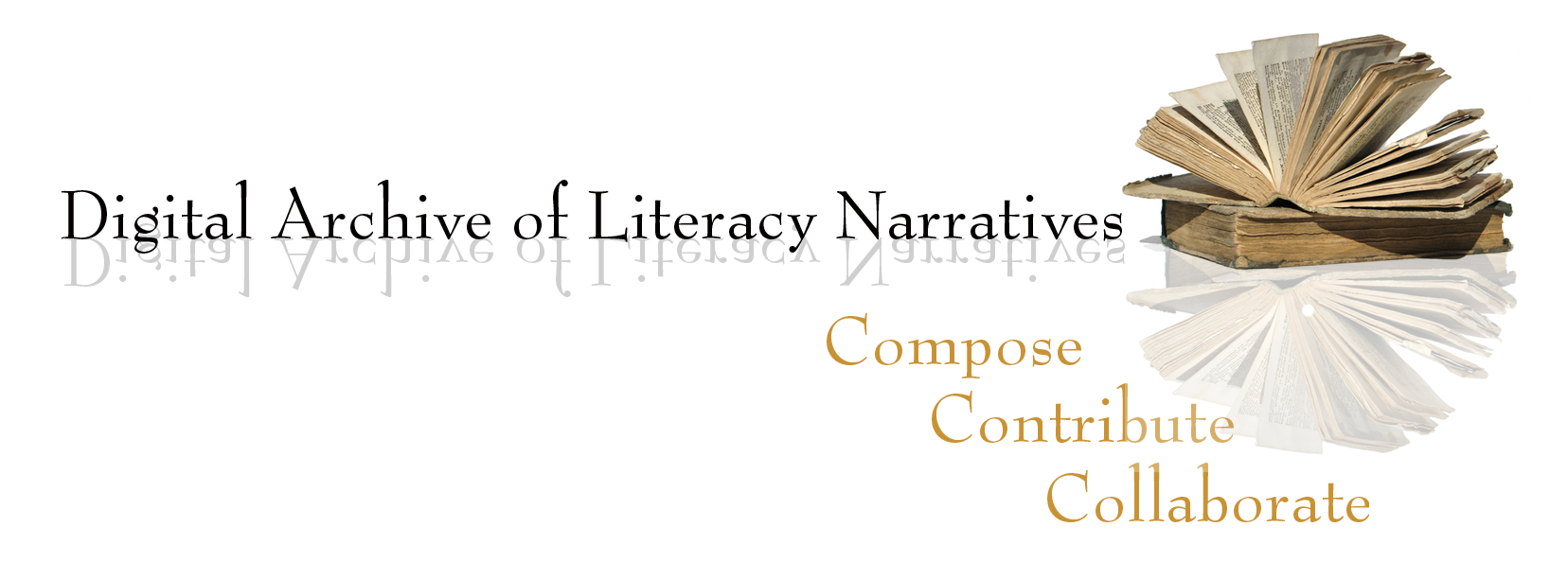 some DALN L2/ELL favorites Annah Marzia Zaidi  <http://daln.osu.edu/handle/2374.DALN/2170>Kulsum Soonasra <http://daln.osu.edu/handle/2374.DALN/1082>Tom Hong Do <http://daln.osu.edu/handle/2374.DALN/5223>Hannah Keyung Lee <http://daln.osu.edu/handle/2374.DALN/436>Yusuf Muhammed “Everyone has a Gift” <http://daln.osu.edu/handle/2374.DALN/539>Sky Wang “Learn English as I Travel” <http://daln.osu.edu/handle/2374.DALN/933>Deqa Mahammed “My Mother’s Struggle” <http://daln.osu.edu/handle/2374.DALN/592>Viral Patel “Literacy Soundtrack <http://daln.osu.edu/handle/2374.DALN/913>Sofia Gomez “Early Language Education”  <http://daln.osu.edu/handle/2374.DALN/915>Debleena Biswas “A Toast” <http://www.daln.osu.edu/handle/2374.DALN/417> Anonymous “Literacy Narrative of a Deaf Korean Graduate Student” <http://www.daln.osu.edu/handle/2374.DALN/22>Randall Freisinger “Dead Language” <http://daln.osu.edu/handle/2374.DALN/105>Keunho Shin “Studying with TV”  <http://www.daln.osu.edu/handle/2374.DALN/920>